БОЙОРОК                                                                             РАСПОРЯЖЕНИЕ2 октябрь  2017  й.                             № 6                           2 октября  2017 годаУволить управляющий делами Администрации сельского поселения Лагеревский сельсовет муниципального района Салаватский район Республики Башкортостан  Арсланову Сажиду Касимовну по собственному желанию по ст. 77 ТК РФ с  28 февраля 2017 годаОснование: Личное заявление Арслановой С.К.Глава администрации			сельского поселенияЛагеревский  сельсовет      _______________________      З.Р.СитдиковБашҡортостан республикаһыСалауат районы муниципаль районыныңЛағыр ауыл  советыауыл  биләмәһе  хакимиәте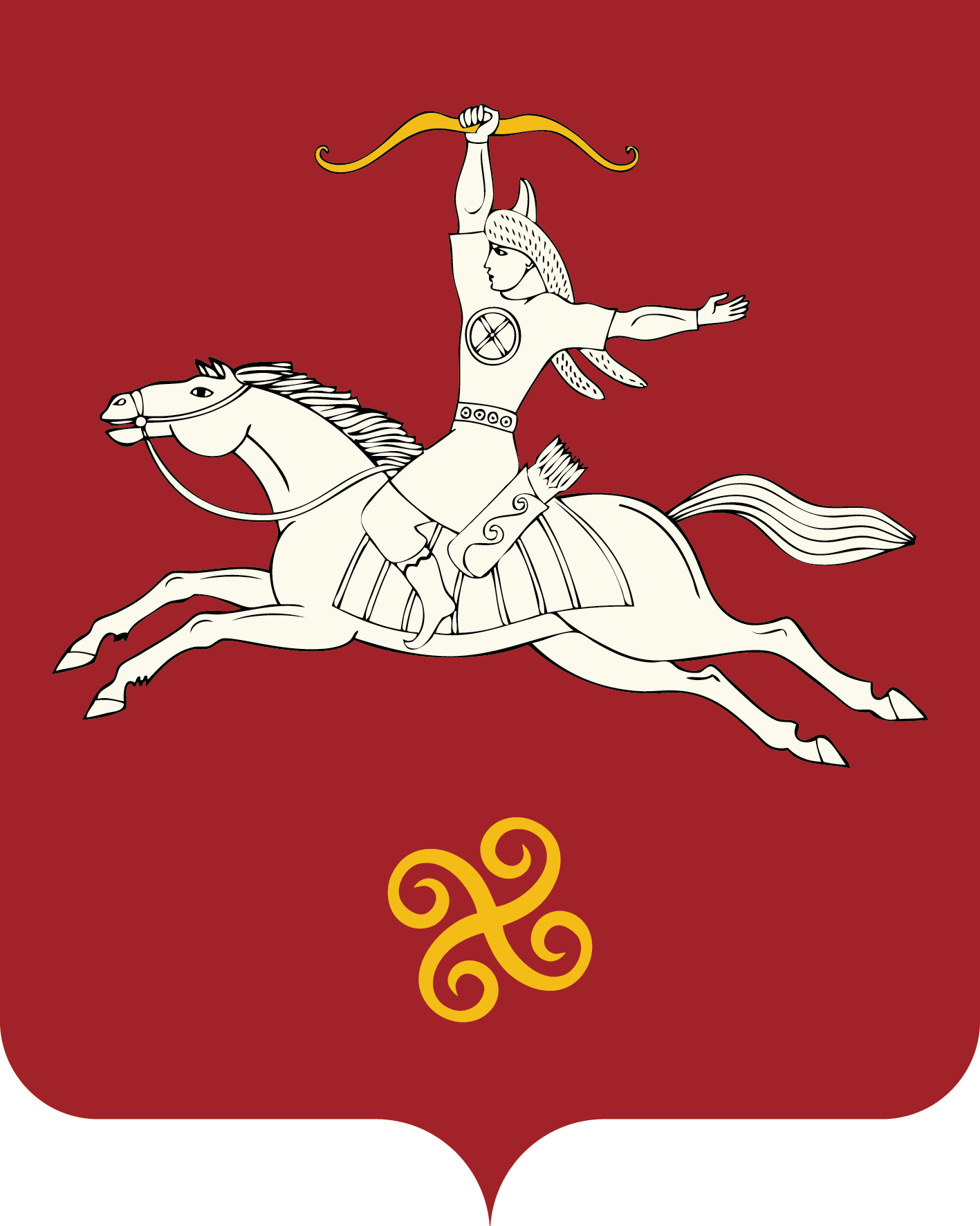 Республика  БашкортостанАдминистрация  сельского поселенияЛагеревский сельсоветмуниципального  района         Салаватский район452497, Лағыр ауылы,Йәштәр урамы, 14 тел. (34777) 2-77-94, 2-77-31452497,с.Лагерево,ул.Молодежная, 14тел. (34777) 2-77-94, 2-77-31